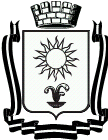 ДУМАГОРОДА-КУРОРТА КИСЛОВОДСКАСТАВРОПОЛЬСКОГО КРАЯР Е Ш Е Н И Е«__»______ 2020 г.         город-курорт Кисловодск                        №__________Об утверждении Перечня приоритетных направлений инвестиционной деятельности на территории города – курорта Кисловодска на 2022 - 2025 годы Руководствуясь Федеральным законом Российской Федерации от 06.10.2003 № 131-ФЗ «Об общих принципах организации местного самоуправления в Российской Федерации», Федеральным законом от 25.02.1999 № 39-ФЗ «Об инвестиционной деятельности в Российской Федерации, осуществляемой в форме капитальных вложений», Федеральным законом от 23.02.1995 №26-ФЗ «О природных лечебных ресурсах, лечебно-оздоровительных местностях и курортах», Законом Ставропольского края от 01.10.2007 № 55-кз «Об инвестиционной деятельности в Ставропольском крае», Постановлением Думы Ставропольского края от 24.09.2020 № 1960-VI ДСК «Об утверждении перечня приоритетных направлений инвестиционной деятельности на территории Ставропольского края на 2021 - 2025 годы», Уставом городского округа города-курорта Кисловодска, Дума города –курорта КисловодскаРЕШИЛА:1. Признать утратившим силу решение Думы города-курорта Кисловодска от 23.11.2016 № 27-516 «Об утверждении Перечня приоритетных направлений инвестиционной деятельности на территории города-курорта Кисловодска на 2016-2020 годы».2. Утвердить Перечень приоритетных направлений инвестиционной деятельности на территории города-курорта Кисловодска на 2021-2025 годы согласно приложению.3. Настоящее решение вступает в силу со дня подписания. 4. Контроль исполнения настоящего решения возложить на постоянную комиссию Думы города-курорта Кисловодска по курорту, туризму, инвестициям и экономике (Ф.А. Морозов), исполнение решения возложить на заместителя Главы администрации города-курорта Кисловодска (C.А. Марченко).Председатель Думы
города-курорта Кисловодска                                                         Л.Н. Волошина  Приложениек решению Думыгорода-курорта Кисловодскаот «___» _____      2020 г.ПЕРЕЧЕНЬприоритетных направлений инвестиционной деятельностина территории города – курорта Кисловодска на 2021 - 2025 годыСтроительство новых, реконструкция и развитие действующих объектов санаторно-курортного, туристско-рекреационного и спортивного назначения, а также объектов здравоохранения. Приобретение высокотехнологичного медицинского оборудования.Модернизация и техническое перевооружение предприятий с внедрением энергосберегающих и ресурсосберегающих технологий, в том числе в целях поддержки экспортно-ориентированных производств.Создание и развитие производств  с использованием новых высокопроизводительных экологически чистых и рациональных технологий и оборудования, в том числе с использованием инновационных технологий.Создание сопутствующей инженерной и транспортно-логистической инфраструктуры для развития региональных индустриальных, агропромышленных, туристско-рекреационных и технологических парков.Создание и развитие инфраструктуры поддержки субъектов малого и среднего предпринимательства, в том числе в научно-технической сфере.Развитие сети торгово-, транспортно-, терминально-складских объектов логистической инфраструктуры, а также сельскохозяйственных рынков.Внедрение механизмов государственно-частного партнерства для устранения инфраструктурных ограничений экономического роста.Развитие возобновляемых источников энергии.Модернизация и технологическое перевооружение предприятий, осуществляющих регулярные перевозки пассажиров и багажа автомобильным городским транспортом, реконструкция сопутствующей инфраструктуры, в том числе внедрение экологичных видов транспорта.